南部地域振興課学習情報紙　みなみ風　第８号２０２３年（令和５年）２月発行　南部地域振興課　住所　福山市沼隈町大字草深１８８９番地６電話　９８０－７７１３FAX　９８７－２３８２e-mail nanbu-chiikishinkou@city.fukuyama.hiroshima.jp南部なるほどキャンパス人権・社会教育活動事業2021年度写真コンテスト作品展示　「身近にある優しい工夫を探そう！」ふくやま「ローズマインド」思いやり・優しさ・助け合いの心2021年度に，福山市障がい者総合支援協議会主催で行った，写真コンテストの受賞作品を展示しています。障がいのある人もない人も，便利で安心して生活できるように考えられた「身近にある優しい工夫」を探した写真作品です。展示場所　沼隈支所２階ロビー展示期間　２０２３年（令和５年）２月２日木曜日から２月２１日火曜日なんぶクローズアップ人権・社会教育活動事業EVAG（イーバッグ）を活用した避難行動の疑似体験参加体験型シミュレーション教材EVAG（イーバッグ）を活用した災害時における避難行動の疑似体験研修を実施しました。これまでに瀬戸・赤坂学区において実施し，自主防災組織の役員のみなさまを中心に，熱心に研修に取り組まれました。自分と異なる環境にある住民の立場に立って疑似体験をすることで「自助・共助」の重要性を考え合うとともに防災意識の高揚にもつながったものと思います。第１２回　ハートフルメッセージ　手話漫才　アンド　マジック手話で笑いのバリアフリー出演　萬屋手話本舗　ぷーアンドみー企画ろう者の佐藤正士さんと聞こえる三宅寿さんの手話漫才コンビ「ぷーアンドみー企画」。手話を通訳しながら，手話ユーザーだけでなく，聞こえる人にも笑いを誘う。とき　２０２３年2月１８日土曜日　１３時開場　１３時半開演ところ　福山市瀬戸コミュニティセンター　福山市瀬戸町地頭分８０－１入場無料　駐車場あり　手話通訳ありお願い 新型コロナウイルス感染予防のため，ご来場の際はマスクの着用をお願いします。状況の変化に応じ，中止とする場合があります。主催　山手コミュニティセンター，瀬戸コミュニティセンター協力団体　泉学区人権学習推進協議会，山手学区人権学習推進協議会，津之郷学区人権学習推進協議会，赤坂学区人権学習推進協議会，瀬戸地域民主化推進協議会問合せ，申し込み先　山手コミュニティセンター（084）951－5679　瀬戸コミュニティセンター（084）951－1809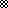 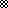 